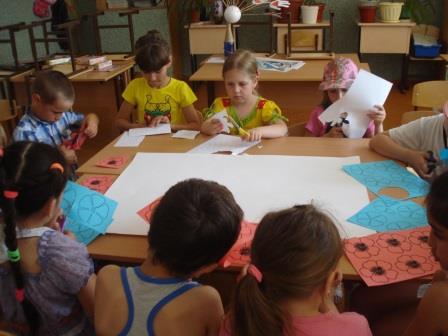 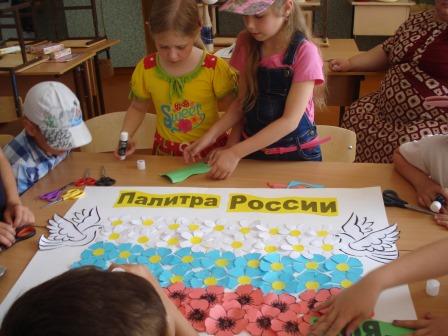 9 июня в СОШ № 9 прошли мероприятия посвященные празднованию Дня России
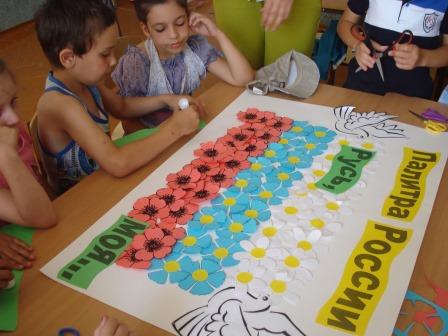 